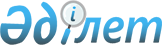 "Қостанай облысының 2007 жылға арналған облыстық бюджеті туралы" 2006 жылғы 8 желтоқсандағы N 378 шешіміне өзгерістер мен толықтырулар енгізу туралыҚостанай облысы мәслихатының 2007 жылғы 9 қаңтардағы N 388 шешімі. Қостанай облысы әділет департаментінде 2007 жылғы 22 қаңтарда N 3561 тіркелді



      Қостанай облыстық мәслихаты 

ШЕШТІ:





      1. Мәслихаттың 2006 жылғы 8 желтоқсандапы 
 N 378 
 "Қостанай облысының 2006 жылға арналған облыстық бюджеті туралы" (мемлекеттік тіркеу нөмірі 3557, 2006 жылғы 26 желтоқсандағы N 154 "Қостанай таңы", 2006 жылғы 27 желтоқсандағы N 178 "Костанайские новости") шешіміне өзгерістер мен толықтырулар енгізілсін:




      1) көрсетілген шешімнің 1-тармағы жаңа редакцияда жазылсын:



      "1. Қостанай облысының 2007 жылға арналған облыстық бюджеті мынадай көлемдерде 1-қосымшаға сәйкес бекітілсін:



      1) кірістер - 40 062 697 мың теңге, оның ішінде:



      салықтық түсімдер - 1 365 730 мың теңге;



      салықтан тыс түсімдер - 152 138 мың теңге;



      негізгі капиталды сатудан түсетін түсімдер - 11 131 мың теңге;



      ресми трансферттердің түсімдері - 38 533 698 мың теңге;



      2) шығындар - 40 793 360 мың теңге;



      3) операциялық сальдо - - 730 663 мың теңге;



      4) таза бюджеттік кредиттеу - -346 314 мың теңге, оның ішінде:



      бюджеттік кредиттер - 1 028 671 мың теңге;



      бюджеттік кредиттерді өтеу - 1 374 985 мың теңге;



      6) тапшылық (профицит) - -384 349 мың теңге;



      7) тапшылықты қаржыландыру (профицитті пайдалану) - -185 730 мың теңге";




      шешімнің 
 1-қосымшасы 
 осы шешімнің 1-қосымшасына сәйкес жаңа редакцияда жазылсын;




      2) көрсетілген шешім мынадай мазмұндағы 2-1, 2-2, 2-3, 2-4, 2-5, 2-6, 2-7, 2-8, 2-9, 2-10, 2-11, 2-12, 2-13, 2-14 
 тармақтармен  
толықтырылсын:



      "2-1. 2007 жылға арналған облыстық бюджетте республикалық бюджеттен ағымдағы нысаналы трансферттердің 909 257 мың теңге сомасында түсуі ескерілсін, оның ішінде:



      жергілікті атқарушы органдардың мемлекеттік тапсырысы негізінде кәсіптік орта оқу орындарында оқитын студенттердің стипендияларын төлеуге - 107 964 мың теңге;



      жергілікті атқарушы органдардың мемлекеттік тапсырысы негізінде кәсіптік орта оқу орындарында оқып жатқандар үшін жол жүруге өтемақы төлеуге - 17 756 мың теңге;



      денсаулық сақтаудың жаңадан пайдалануға берілетін объектілерін ұстауға - 41 367 мың теңге;



      дәрі-дәрмек құралдарын, вакциналарды және басқа иммундық-биологиялық препараттарды сатып алуға - 529 138 мың теңге;



      Қазақстан Республикасындаға қарсы күрес және оның алдың алу жөніндегі іс-шараларын іске асыруға - 13 199 мың теңге;



      жергілікті деңгейдегі қан орталықтарын материалдық-техникалық жарақтандыруға - 106 807 мың теңге;



      мүгедектерді оңалту жеке бағдарламасына сәйкес мұқтаж мүгедектерді арнайы гигиеналық құралдармен қамтамасыз етуге және ымдау тілі мамандарының, жеке көмекшілердің қызмет көрсетуіне - 32 781 мың теңге;



      қалалық телекоммуникация желiлерiнiң абоненттерi болып табылатын, әлеуметтiк жағынан қорғалатын азаматтардың телефон үшiн абоненттiк төлем тарифiнiң көтерiлуiн өтеуге - 15 612 мың теңге;



      ауыз сумен қамтамасыз етудің көздерi болып табылатын сумен қамтамасыз етудің аса маңызды топтық жүйелерiнен ауыз су беру жөніндегі қызметтердің құнын субсидиялауға - 28 232 мың теңге;



      2006 жылы бөлінген көші-қон полициясының қосымша штаттық санын ұлғайтуға - 16 401 мың теңге.



      Көрсетілген трансферттерді бөлу Kостанай облысы әкімдігінің қаулысы негізінде жүзеге асырылады.



      2-2. Облыстық бюджеттің бағдарламалары бойынша 3 079 833 мың теңге сомасында ауыл шаруашылығын дамытуға бағытталған субсидияларға республикалық бюджеттен ағымдағы нысаналы трансферттер түсуі ескерілсін, оның ішінде:



      тұқым шаруашылығын дамытуды қолдауға - 195 547 мың теңге;



      асыл тұқымды мал шаруашылығын дамытуға - 209 450 мың теңге;



      өсімдік шаруашылығы өнімділігінің түсімділігі мен сағасын арттыруға, Қазақстан Республикасының үкіметі белгілейтін басымды дақылдар бойынша көктемгі-егіс және астық жинау жұмыстарын жүргізу үшін қажетті жанар-жағар материалдар мен басқа да тауарлық-материалдық құндылықтардың құнын арзандатуға-2 466 000 мың теңге;



      ауыл шаруашылығы тауарларын өндірушілерге су жеткізу жөніндегі қызметтердің құнын субсидиялауға- 2 775 мың теңге;



      мал шаруашылығы өнімдерінің өнімділігін және сағасын арттыруын субсидиялауға - 206 061 мың теңге.



      2-3. 2007 жылға арналған облыстық бюджетте 2007 жылдың 1 қаңтарынан бастап барлық жеке тұлғаларға жеке табыс салығының 10 пайыз мөлшеріндегі белгіленген мөлшерлемені енгізуге және салық салу барысында табыстардан айлық есептік көрсеткіші орнына ең төмендегі жалақыны алып тастауға байланысты бюджетке түсімдердің ысыраптарын өтеуге республикалық бюджеттен ағымдағы нысаналы трансферттердің түсуі ескерілсін - 99 578 мың теңге.



      2-4. 2007 жылға арналған облыстық бюджетте Қазақстан Республикасының 2005-2010 жылдарға арналған білім беруді дамытудың мемлекеттік бағдарламасын іске асыруға 1 319 060 мың теңге сомасында республикалық бюджеттен берілетін ағымдағы нысаналы трансферттердің түсуі ескерілсін, оның ішінде:



      жалпы орта білім беретін мемлекеттік мекемелерінде физика, химия, биология кабинеттерін оқу құралдарымен қамтамасыз етуге - 84 601 мың теңге;



      арнайы (түзету) білім беру ұйымдарын арнаулы техникалық және орнын толтыру құралдарымен қамтамасыз етуге - 6 462 мың теңге;



      жалпы орта білім беретін мемлекеттік мекемелердің үлгі штаттарын ұстауды қамтамасыз етуге - 630 081 мың теңге;



      білім берудің жаңадан енгізілген объектілерін ұстауға - 290 990 мың теңге;



      тамақтануды, тұруды және балаларды тестілеу пунктілеріне жеткізуді ұйымдастыруға - 7 250 мың теңге;



      жалпы орта білім берудің мемлекеттік мекемелерін Интернет желісіне қосуға және олардың трафигін төлеуге - 44 580 мың теңге;



      жалпы орта білім берудің мемлекеттік мекемелеріне кітапханалық қорларын жаңарту үшін оқулық пен оқу-әдістемелік кешенін сатып алуға және жеткізуге - 67 899 мың теңге;



      жалпы орта білім берудің мемлекеттік мекемелері үшін лингафондық және мультимедиялық кабинеттер жасауға - 138 723 мың теңге;



      жалпы бастауыш кәсіби білім беретін мемлекеттік мекемелердің материалдық-техникалық базасын нығайтуға - 17 881 мың теңге;



      облыстық (қалалық) педагог кадрларының біліктілігін арттыру институттарының педагог қызметкерлерін қайта даярлауға және олардың біліктілігін арттыруға - 25 984 мың теңге;



      облыстық (қалалық) педагог кадрларының біліктілігін арттыру институттарының материалдық-техникалық базасын нығайтуға - 4 600 мың теңге.



      Көрсетілген трансферттерді бөлу Kостанай облысы әкімдігінің қаулысы негізінде жүзеге асырылады.



      2-5. 2007 жылға арналған облыстық бюджетте Kостанай облысының көлік-коммуникациялық саланың техникалық және қызмет көрсету персоналы кадрларын даярлау және қайта даярлау жөніндегі өңіраралық орталығының материалдық-техникалық базасын нығайтуға облыстық бюджет бағдарламалары бойынша республикалық бюджеттен 14 449 мың теңге сомасында ағымдағы нысаналы трансферттердің түсуі ескерілсін.



      2-6. 2007 жылға арналған облыстық бюджетте орта білім беретін мемлекеттік ұйымдардың кітапханалық қорларын жаңарту үшін мемлекеттік тілді оқыту жөніндегі оқу, анықтама және электронды әдебиетін сатып алуға және жеткізуге республикалық бюджеттен 17 095 мың теңге сомасындағы ағымдағы нысаналы трансферттер түсуі ескерілсін.



      Көрсетілген трансферттерді бөлу Kостанай облысы әкімдігінің қаулысы негізінде жүзеге асырылады.



      2-7. 2007 жылға арналған облыстық бюджетте электронды үкімет шеңберінде адами капиталын дамытуға республикалық бюджеттен 109 656 мың теңге сомасында ағымдағы трансферттер түсуі ескерілсін.



      Көрсетілген трансферттерді бөлу Kостанай облысы әкімдігінің қаулысы негізінде жүзеге асырылады.



      2-8. 2007 жылға арналған облыстық бюджетте Қазақстан Республикасының денсаулық сақтауды қалыптастыру және дамытудың 2005-2010 жылдарға арналған мемлекеттік бағдарламасын іске асыруға республикалық бюджеттен облыстық бюджет бағдарламалары бойынша 1 934 728 мың теңге жалпы сомасында ағымдағы нысаналы трансферттердің түсуі ескерілсін, оның ішінде: 



      мемлекеттік тапсырыс шеңберінде кәсіптік орта білім беру ұйымдарында оқыту және қосымша қабылдау құнының өсуі жөніндегі шығындарды өтеуге - 796 мың теңге;



      медицина кадрларын, сондай-ақ денсаулық сақтау саласындағы менеджерлердің біліктілігін арттыру мен қайта даярлауға - 9 606 мың теңге;



      созылмалы ауруларды амбулаториялық емдеу кезінде диспансерлік есепте тұрған балалар мен жасөспірімдерді дәрілік заттармен қамтамасыз етуге - 81 653 мың теңге;



      азаматтардың жекелеген санаттарын амбулаториялық емдеу деңгейінде жеңілдікті жағдайларда дәрілік заттармен қамтамасыз етуге - 90 542 мың теңге;



      бастапқы медициналық санитарлық көмектің медициналық ұйымдарын штаттық нормативтерге сәйкес медициналық кадрлармен қамтамасыз ету және жалпы практикадағы дәрігерлердің жүйесін дамытуға - 263 854 мың теңге;



      жаңадан құрылатын ақпараттық-талдау орталықтарының қызметін қамтамасыз етуге - 3 128 мың теңге;



      байқау эпидемиологиялық қадағалауды жүргізу үшін тест-жүйелерін сатып алуға - 718 мың теңге;



      емдеудің амбулаторлық деңгейіндегі 5 жасқа дейінгі балаларды дәрі-дәрмекпен қамтамасыз етуге - 29 897 мың теңге;



      жүкті әйелдерді құрамында темір және йоды бар препараттармен қамтамасыз етуге - 27 192 мың теңге;



      азаматтардың жекелеген санаттарын алдын ала медициналық тексеруді жүзеге асыруға - 222 884 мың теңге;



      жергілікті деңгейде медициналық денсаулық сақтау ұйымдарын материалдық-техникалық жарақтандыруға - 1 204 458 мың теңге;



      2-9. 2007 жылға арналған облыстық бюджетте мемлекеттік басқару деңгейлері арасындағы өкілеттіктердің аражігін ажырату шеңберінде әкімшілік функцияларға берілетін 70 522 мың теңге сомасында ағымдағы нысаналы трансферттер түсуі өскерілісін, оның ішінде:



      облыстың ауыл шаруашылығы департаменті 18 881 мың теңге сомасында;



      Облыстың мемлекеттік сәулет-құрылыс бақылауы басқармасы 5 791 мың теңге;



      облыстың жер қатынастары басқармасы 45 850 мың теңге сомасында.



      Көрсетілген трансферттерді бөлу Kостанай облысы әкімдігінің қаулысы негізінде жүзеге асырылады.



      2-10. 2007 жылға арналған облыстық бюджетте облыстық маңыздағы автомобиль жолдарын күрделі жөндеуге республикалық бюджеттен 500 000 мың теңге сомасында ағымдағы нысаналы трансферттер түсуі ескерілсін.



      2-11. 2007 жылға арналған облыстық бюджетте Қазақстан Республикасының ауылдық аумақтарды дамытудың 2004-2010 жылдарға арналған мемлекеттік бағдарламасын іске асыру шеңберінде әлеуметтік инфрақұрылымды дамыту мен нығайтуға, сондай-ақ білім беру мен денсаулық сақтаудың аса маңызды объектілерін салуға 2 039 799 мың теңге сомасында ағымдағы нысаналы трансферттер түсімі ескерілсін.



      Ауылдық (селолық) жерлердің білім беру, денсаулық сақтау және сумен қамтамасыз ету объектілер, сондай-ақ дамытуға арналған белгіленген нысаналы трансферттер қаражаты есебінен 2007 жылы салу мен қайта жаңартуға жататын қалалардағы білім беру және денсаулық сақтаудың аса маңызды объектілер тізбесі Kостанай облысы әкімдігінің қаулысымен белгіленеді.



      Көрсетілген трансферттерді бөлу Kостанай облысы әкімдігінің қаулысы негізінде жүзеге асырылады.



      2-13. 2007 жылға арналған облыстық бюджетте Қазақстан Республикасында 2005-2007 жылдарға арналған тұрғын -үй құрылысының мемлекеттік бағдарламасын іске асыруға инженерлік-коммуникациялық инфрақұрылымды дамытуға және қалыптастыруға облыстық бюджетті дамытуға 1 305 000 мың теңге сомасындағы ағымдағы нысаналы трансферттер ескерілсін.



      Көрсетілген трансферттерді бөлу Kостанай облысы әкімдігінің қаулысы негізінде жүзеге асырылады.



      2-14. 2007 жылға арналған облыстық бюджетте Қазақстан Республикасындағы тұрғын - үй құрылысын дамытудың 2005-2007 жылдарға арналған мемлекеттік бағдарламасын іске асыру шеңберінде қызықтырудың (мүдденің) нөлдік мөлшерлеме бойынша құрылысқа кредит беруге 1028671 мың теңге сомасында қаражат қарастырылсын, оның ішінде:



      республикалық бюджет қаражаты есебінен 370 000 мың теңге;



      облыстық бюджет қаражаты есебінен 658 671 мың теңге.»;



      Кредитті бөлу Kостанай облысы әкімдігінің қаулысы негізінде жүзеге асырылады.".




      4) Көрсетілген шешімнің 
 8-тармағы 
 жаңа редакцияда жазылсын:



      "8. 2007 жылға арналған облыстық бюджетте аудандар мен қалалар бюджеттеріне дамытуға арналған нысаналы ағымдағы трансферттер 939 299 мың теңге жалпы сомасында қарастырылғаны ескерілсін, оның ішінде:



      аудандар мен қалалар бюджеттеріне - 57 381 мың теңге;



      білім беруге - 68000 мың теңге;



      елді мекендерді жайластыруға және коммуналдық шаруашылыққа - 328 000 мың теңге;



      коммуналдық меншігіне жататын жылу желілерін пайдалануды ұйымдастыруға - 80 000 мың теңге;



      автомобиль жолдарының қызмет етуін қамтамасыз етуге - 405 918 мың теңге.



      Көрсетілген трансферттерді бөлу Kостанай облысы әкімдігінің қаулысы негізінде жүзеге асырылады.".




      5) көрсетілген шешім мына мазмұндағы 3-1.-тармақпен толықтырылсын:



      "3-1. 2007 жылға арналған облыстық бюджетте облыстық бюджетке облыстық маңыздағы аудандар, қалалар бюджеттерінен нысаналы трансферттер қайтарылуы 5-қосымшаға сәйкес қарастырылған."




      Шешім осы шешімнің 2-қосымшасына сәйкес 
 5-қосымшамен 
 толықтырылсын.




      6) шешімнің 
 9-тармағы 
 жаңа редакцияда жазылсын:



      "9. Kостанай облысының 2007 жылға арналған жергілікті атқарушы орган резерві 114 148 мың теңге сомасында бекітілсін, оның ішінде:



      шұғыл шығындарға - 114 148 мың теңге.".




      7) Шешімнің 3-қосымшасы осы шешімнің 3-қосымшасына сәйкес жаңа редакцияда жазылсын.




      2. Осы шешім 2007 жылдың 1 қаңтарынан бастап қолданысқа енгізіледі.


      Сессиясының төрағасы




      Kостанай облыстық




      мәслихатының хатшысы 





2007 жылғы 9 қаңтардағы 



N 388 шешімінің         



1-қосымша               


      2007 жылға арналған облыстық бюджет


ii      




2007 жылғы 9 қаңтардағы 



N 388 шешімінің         



2-қосымша               


Қостанай облысының облыстық бюджетіне аудандар 




(облыстық маңыздағы қалалар) бюджеттерінен нысаналы трансферттер қайтару





2007 жылғы 9 қаңтардағы 



N 388 шешімінің         



3-қосымша               

					© 2012. Қазақстан Республикасы Әділет министрлігінің «Қазақстан Республикасының Заңнама және құқықтық ақпарат институты» ШЖҚ РМК
				
Санат



   Сынып



      Кіші сынып           АТАУЫ 

Санат



   Сынып



      Кіші сынып           АТАУЫ 

Санат



   Сынып



      Кіші сынып           АТАУЫ 

Санат



   Сынып



      Кіші сынып           АТАУЫ 

Санат



   Сынып



      Кіші сынып           АТАУЫ 

Санат



   Сынып



      Кіші сынып           АТАУЫ 


I. КІРІСТЕР 



40062697



01



Салықтық түсімдер



1365730


5

Тауарларға, жұмыстарға және қызметке ішкі салықтар

1365730

3

Табиғи және басқа да ресурстарды пайдаланғаны үшін түсетін түсімдер

1365730


02



Салықтан тыс түсімдер



152138


1

Мемлекеттік меншіктен түсетін түсімдер

546

1

Мемлекеттік кәсіпорындардыn таза табысы бөлігінен түсімдер

546

3

Мемлекеттік бюджеттен қаржыландырылатын мемлекеттік мекемелердің  тауарларды (жұмыстарды, қызмет көрсетулерді) іске асыруынан түсетін түсімдер

1154

1

Мемлекеттік бюджеттен қаржыландырылатын мемлекеттік мекемелердің тауарларды (жұмыстарды, қызмет көрсетулерді) іске асыруынан түсетін түсімдер

1154

4

Мемлекеттік бюджеттен қаржыландырылатын, сондай-ақ Қазақстан Республикасының Ұлттық Банкі бюджетінен (шығыстар сметасы) қамтамасыз етілетін және қаржыландырылатын мемлекеттік мекемелерімен салынатын айыпұлдар, санкциялар, төлетулер

150438

1

Мемлекеттік бюджеттен қаржыландырылатын, сондай-ақ Қазақстан Республикасының Ұлттық Банкі бюджетінен (шығыстар сметасы) қамтамасыз етілетін және қаржыландырылатын мемлекеттік мекемелерімен салынатын айыпұлдар, санкциялар, төлетулер

150438


03



Негізгі капиталды сатудан түсетін түсімдер



11131


1

Мемлекеттік мекемелерге бекітіп берілген мемлекеттік мүлікті сату

11131

1

Мемлекеттік мекемелерге бекітіп берілген мемлекеттік мүлікті сату

11131


04



Трансферттердің түсімдері



38533698


1

Мемлекеттік басқарудың төмендегі тұрған органдарынан алынатын трансферттер

6954377

2

Аудандық (қалалық) бюджеттерден алынатын трансферттер

6954377

2

Жоғары тұрған мемлекеттік басқару органдарынан алынатын трансферттер

31579321

1

Республикалық бюджеттен алынатын трансферттер

31579321


ІІ. ШЫҒЫНДАР



40793360



01



Жалпы сипаттағы мемлекеттiк қызметтер 



496300


1

Мемлекеттiк басқарудың жалпы функцияларын орындайтын өкiлдi, атқарушы және басқа органдар

310186

110

Облыс мәслихатының аппараты

29269

001

Облыс мәслихатының қызметін қамтамасыз ету

29269

120

Облыс әкімінің аппараты

280917

001

Облыс әкімнің қызметін қамтамасыз ету

280917

2

Қаржылық қызмет

102367

257

Облыстың қаржы департаменті (басқармасы)

102367

001

Қаржы департаментінің (басқармасының) қызметін қамтамасыз ету

70370

009

Коммуналдық меншікті жекешелендіруді ұйымдастыру

3334

010

Коммуналдық меншікке түскен мүлікті есепке алу, сақтау, бағалау және сату

1282

113

Жергілікті бюджеттерден алынатын трансферттер 

27381

5

Жоспарлау және статистикалық қызмет

83747

258

Облыстың экономика және бюджеттік жоспарлау департаменті (басқармасы)

83747

001

Экономика және бюджеттік жоспарлау департаментінің (басқармасының) қызметін қамтамасыз ету

83747


02



Қорғаныс



81080


1

Әскери мұқтаждар

15516

250

Облыстың жұмылдыру дайындығы,  азаматтық қорғаныс, авариялар мен дүлей апаттардың алдын алуды және жоюды ұйымдастыру департаменті (басқармасы) 

15516

003

Жалпыға бірдей әскери міндетті атқару шеңберіндегі іс-шаралар

10359

007

Аумақтық қорғанысты дайындау және облыстық ауқымдағы аумақтық қорғаныс

5157

2

Төтенше жағдайлар жөнiндегi жұмыстарды ұйымдастыру

65564

250

Облыстың жұмылдыру дайындығы,  азаматтық қорғаныс, авариялар мен дүлей апаттардың алдын алуды және жоюды ұйымдастыру департаменті (басқармасы) 

65564

001

Облыстың жұмылдыру дайындығы,  азаматтық қорғаныс, авариялар мен дүлей апаттардың алдын алуды және жоюды ұйымдастыру департаменті (басқармасы) қызметін қамтамасыз ету

15654

004

Облыстық ауқымдағы азаматтық қорғаныстың іс-шаралары

12156

006

Облыстық ауқымдағы төтенше жағдайлардың алдын алу және оларды жою

37754


03



Қоғамдық тәртіп, қауіпсіздік, құқық, сот, қылмыстық-атқару қызметі



2159106


1

Құқық қорғау қызметi

2159106

252

Облыстық бюджеттен қаржыландырылатын атқарушы ішкі істер органы

2159106

001

Облыстық бюджеттен қаржыландырылатын атқарушы ішкі істер органының қызметін қамтамасыз ету

2077438

002

Облыс аумағында қоғамдық тәртiптi қорғау және қоғамдық қауiпсiздiктi қамтамасыз ету

81492

003

Қоғамдық тәртіпті қорғауға қатысатын азаматтарды көтермелеу 

176


04



Бiлiм беру



5092165


2

Жалпы бастауыш, жалпы негізгі, жалпы орта бiлiм беру

2245915

260

Облыстың дене шынықтыру және спорт басқармасы (бөлімі)

492434

006

Балалар мен жеткіншектерге  спорт бойынша қосымша білім беру

492434

261

Облыстың білім беру департаменті (басқармасы)

1753481

003

Арнайы оқыту бағдарламалары бойынша жалпы білім беру

472231

004

Орта білім жүйесін ақпараттандыру

68530

005

Білім берудің мемлекеттік облыстық ұйымдары үшін оқулықтар сатып алу және жеткізу

14940

006

Мамандандырылған білім беру ұйымдарында дарынды балаларға жалпы білім беру

186626

007

Облыстық ауқымда мектеп олимпиадаларын және мектептен тыс іс-шараларды өткізу

25693

013

Жалпы орта білім беретін мемлекеттік мекемелердегі физика, химия, биология  кабинеттерін оқу жабдықтармен қамтамасыз етуге аудандар (облыстық маңыздағы қалалар) бюджеттеріне   ағымдағы нысаналы трансферттер 

84601

017

Жалпы орта білім берудің мемлекеттік мекемелерінің үлгі штаттарын ұстауды қамтамасыз етуге аудандар (облыстық маңызы бар қалалар) бюджеттеріне ағымдағы нысаналы трансферттер

630081

019

Жалпы орта білім берудің мемлекеттік мекемелерін Интернет желісіне қосуға және олардың трафигін төлеуге аудандар (облыстық маңызы бар қалалар) бюджеттеріне ағымдағы нысаналы трансферттер

43875

020

Жалпы орта білім берудің мемлекеттік мекемелеріне кітапханалық қорларын жаңарту үшін оқулық пен оқу-әдістемелік кешенін сатып алуға және жеткізуге  аудандар (облыстық маңызы бар қалалар) бюджеттеріне ағымдағы нысаналы трансферттер

64261

021

Жалпы орта білім берудің мемлекеттік мекемелері үшін лингафондық және мультимедиялық кабинеттер жасауға аудандар (облыстық маңызы бар қалалар) бюджеттеріне ағымдағы нысаналы трансферттер

138723

022

Аудандық (облыстық маңызы бар қалалардың) бюджеттерге тамақтануды, тұруды және балаларды тестілеу пунктілеріне жеткізуду ұйымдастыруға берілетін ағымдағы нысаналы трансферттер

7250

023

Аудандардың (облыстық маңызы бар қалалардың) бюджеттерiне мемлекеттік орта білім беру ұйымдарының кітапхана қорларын жаңарту үшін мемлекеттік тілді зерделеу жөніндегі оқу, анықтама және электронды әдебиет сатып алуға және жеткізуге берілетін ағымдағы нысаналы трансферттер

16670

3

Бастауыш кәсiптік бiлiм беру

603042

261

Облыстың білім беру департаменті (басқармасы)

603042

008

Бастауыш кәсіптік білім беру

588593

024

Қостанай облысының көлік коммуникация саласының техникалық және қызмет көрсету персоналы кадрларын дайындау және қайта дайындау өңіраралық орталығы материалдық-техникалық базасын нығайту

14449

4

Орта кәсіби бiлiм беру

1058769

253

Облыстың денсаулық сақтау департаменті (басқармасы)

89241

002

Орта кәсiптiк бiлiмi бар мамандар даярлау

89241

261

Облыстың білім беру департаменті (басқармасы)

969528

009

Орта кәсіби білімді мамандар даярлау

969528

5

Қосымша кәсіби білім беру

94639

252

Облыстық бюджеттен қаржыландырылатын атқарушы ішкі істер органы

35952

007

Кадрлардың біліктілігін арттыру және оларды қайта даярлау

35952

253

Облыстың денсаулық сақтау департаменті (басқармасы)

9606

003

Кадрларының біліктілігін арттыру және оларды қайта даярлау

9606

261

Облыстың білім беру департаменті (басқармасы)

49081

010

Кадрлардың біліктілігін арттыру және оларды қайта даярлау

49081

9

Бiлiм беру саласындағы өзге де қызметтер

1089800

261

Облыстың білім беру департаменті (басқармасы)

388393

001

Білім беру департаментінің (басқармасының) қызметін қамтамасыз ету

41704

011

 Балалар мен жеткіншектердің психикалық денсаулығын зерттеу және халыққа психологиялық-медициналық-педагогикалық консультациялық көмек көрсету

45643

012

Дамуында проблемалары бар балалар мен жеткіншектерді оңалту және әлеуметтік бейімдеу 

8519

014

Аудандық (облыстық маңызы бар қалалар) бюджеттерге электрондық үкімет шеңберінде адами капиталды дамытуға  берілетін нысаналы даму трансферттері

63892

018

Жаңадан іске қосылатын білім беру объектілерін ұстауға аудандар (облыстық маңызы бар қалалар) бюджеттеріне берілетін ағымдағы нысаналы трансферттер

114871

113

Жергілікті бюджеттерден алынатын трансферттер 

68000

116

Электрондық үкімет шеңберінде адами капиталды дамыту 

45764

271

Облыстың құрылыс департаменті (басқармасы)

701407

004

Білім беру объектілерін салуға және қайта жаңартуға аудандар (облыстық маңыздағы қалалар) бюджеттеріне дамытуға  арналған нысаналы трансферттер

486866

005

Білім беру объектілерін дамыту

214541


05



Денсаулық сақтау



14051185


1

Кең бейiндi ауруханалар

5437220

253

Облыстың денсаулық сақтау департаменті (басқармасы)

5437220

004

Бастапқы медициналық-санитарлық көмек және денсаулық сақтау ұйымдары мамандарының жолдамасы бойынша стационарлық медициналық көмек көрсету

5437220

2

Халықтың денсаулығын қорғау

919013

253

Облыстың денсаулық сақтау департаменті (басқармасы)

365996

005

Жергiлiктi денсаулық сақтау ұйымдары үшiн қан, оның құрамдас бөліктері мен препараттарын өндiру

200855

006

Ана мен баланы қорғау

152267

007

Салауатты өмір салтын насихаттау

12156

017

Шолғыншы эпидемиологиялық қадағалау жүргізу үшін тест-жүйелерін сатып алу

718

269

Облыстың мемлекеттік санитарлық-эпидемиологиялық қадағалау департаменті  (Басқармасы)

553017

001

Мемлекеттік санитарлық-эпидемиологиялық қадағалау департаментінің (басқармасының) қызметін қамтамасыз ету

272742

002

Халықтың санитарлық-эпидемиологиялық салауаттылығы

220150

007

Халыққа иммундық алдын алуды жүргізу үшін дәрiлiк заттарды, вакциналарды және басқа иммунды биологиялық препараттарды орталықтандырылған сатып алу

60125

3

Мамандандырылған медициналық көмек

2799752

253

Облыстың денсаулық сақтау департаменті (басқармасы)

2799752

009

Әлеуметтік-елеулі және айналадағылар үшін қауіп төндіретін аурулармен ауыратын адамдарға медициналық көмек көрсету

2243412

019

Туберкулез ауруларын туберкулез ауруларына қарсы препараттарымен қамтамасыз ету

94820

020

Диабет ауруларын диабетке қарсы препараттарымен қамтамасыз ету

241897

021

Онкологиялық ауруларды химия препараттарымен қамтамасыз ету

187040

022

Бүйрек жетімсіз ауруларды дәрі-дәрмек құралдарымен, диализаторлармен, шығыс материалдарымен және бүйрегі алмастырылған ауруларды дәрі-дәрмек құралдарымен қамтамасыз ету

32583

4

Емханалар

3688364

253

Облыстың денсаулық сақтау департаменті (басқармасы)

3688364

010

Халыққа бастапқы медициналық-санитарлық көмек көрсету

3335810

014

Халықтың жекеленген санаттарын амбулаториялық деңгейде дәрілік заттармен және мамандандырылған балалар және емдік тамақ өнімдерімен қамтамасыз ету

352554

5

Медициналық көмектiң басқа түрлерi

378239

253

Облыстың денсаулық сақтау департаменті (басқармасы)

378239

011

Жедел және шұғыл көмек көрсету

352914

012

Төтенше жағдайларда халыққа медициналық көмек көрсету 

25325

9

Денсаулық сақтау саласындағы өзге де қызметтер

828597

253

Облыстың денсаулық сақтау департаменті (басқармасы)

165441

001

Денсаулық сақтау департаментінің (басқармасының) қызметін қамтамасыз ету

52348

008

Қазақстан Республикасында ЖҮТБ міндетінің алдын алу және қарсы күрес жөніндегі іс-шараларды іске асыру

56194

013

Патологоанатомиялық союды жүргізу

41082

016

Азаматтарды елді мекеннің шегінен тыс емделуге тегін және жеңілдетілген жол жүрумен қамтамасыз ету

2689

018

Ақпараттық талдау орталықтарының қызметін қамтамасыз ету

13128

271

Облыстың құрылыс департаменті (басқармасы)

663156

007

Денсаулық сақтау объектілерін дамыту

663156


06



Әлеуметтiк көмек және әлеуметтiк қамсыздандыру



1339272


1

Әлеуметтiк қамсыздандыру

886152

256

Облыстың жұмыспен қамтуды үйлестіру және әлеуметтік бағдарламалар департаменті (басқармасы)

536829

002

Жалпы үлгідегі мүгедектер мен қарттарды әлеуметтік қамтамсыз ету

536829

261

Облыстың білім беру департаменті (басқармасы)

247823

015

Жетiм балаларды, ата-анасының қамқорлығынсыз қалған балаларды әлеуметтік қамсыздандыру

247823

271

Облыстың құрылыс департаменті (басқармасы)

101500

008

Әлеуметтік қамтамасыз ету объектілерін дамыту

101500

2

Әлеуметтiк көмек

390587

256

Облыстың жұмыспен қамтуды үйлестіру және әлеуметтік бағдарламалар департаменті (басқармасы)

390587

003

Мүгедектерге әлеуметтік қолдау көрсету

79994

009

Қалалық телекоммуникация желiлерiнiң абоненттерi болып табылатын, әлеуметтiк жағынан қорғалатын азаматтардың телефон үшiн абоненттiк төлем тарифiнiң көтерiлуiн өтеуге аудандар (облыстық маңызы бар қалалар) бюджеттеріне ағымдағы берілетін нысаналы трансферттер

15612

015

Аудандар (облыстық маңыздағы  қалалар) бюджеттеріне аз қамтылған жанұялардан 18 жасқа дейінгі балаларға мемлекеттік жәрдемақы төлеуге ағымдағы нысаналы трансферттер

262200

016

Аудандар (облыстық маңыздағы қалалар) бюджеттеріне мүгедектерді оңалту жеке бағдарламасына сәйкес, мұқтаж мүгедектерді арнайы гигиеналық құралдармен қамтамасыз етуге, және ымдау тілі мамандарының, жеке көмекшілердің қызмет көрсетуіне ағымдағы нысаналы трансферттер

32781

9

Әлеуметтiк көмек және әлеуметтiк қамтамасыз ету салаларындағы өзге де қызметтер

62533

256

Облыстың жұмыспен қамтуды үйлестіру және әлеуметтік бағдарламалар департаменті (басқармасы)

62533

001

Жұмыспен қамтуды үйлестіру және әлеуметтік бағдарламалар департаментінің (басқармасының) қызметін қамтамасыз ету

62533


07



Тұрғын үй-коммуналдық шаруашылық



1385000


1

Тұрғын үй шаруашылығы

1305000

271

Облыстың құрылыс департаменті (басқармасы)

1305000

012

Аудандық (облыстық маңызы бар қалалардың) бюджеттерге инженерлік коммуникациялық инфрақұрылымды дамытуға және жайластыруға берілетін даму трансферттері

1305000

2

Коммуналдық шаруашылық

80000

272

Облыстың сәулет және қала құрылысы департаменті (басқармасы)

80000

004

Облыстар мен аудандардың (облыстық маңызы бар қалалардың)  коммуналдық меншігіне жататын жылу желілерін пайдалануды ұйымдастыруға нысаналы  трансферттер

80000


08



Мәдениет, спорт, туризм және ақпараттық кеңістiк



1378260


1

Мәдениет саласындағы қызмет

333591

262

Облыстың мәдениет департаменті (басқармасы)

333591

001

Мәдениет департаментінің (басқармасының) қызметін қамтамасыз ету

21693

003

Мәдени-демалыс жұмысын қолдау

54165

005

Жергілікті маңызы бар тарихи-мәдени мұралардың сақталуын және оған қол жетімді болуын қамтамасыз ету

83006

007

Жергілікті маңызы бар театр және музыка өнерін қолдау

164727

113

Жергілікті бюджеттерден алынатын трансферттер 

10000

2

Спорт

649333

260

Облыстың дене шынықтыру және спорт басқармасы (бөлімі)

649333

001

Дене шынықтыру және спорт басқармасының (бөлімінің) қызметін қамтамасыз ету

19905

003

Облыстық деңгейінде спорт жарыстарын өткізу

14874

004

Әртүрлi спорт түрлерi бойынша облыстық құрама командаларының мүшелерiн дайындау және олардың республикалық және халықаралық спорт жарыстарына қатысуы

594554

113

Жергілікті бюджеттерден алынатын трансферттер 

20000

3

Ақпараттық кеңiстiк

334691

259

Облыстың мұрағат және құжаттама басқармасы (бөлімі)

86657

001

Мұрағат және құжаттама басқармасының (бөлімінің) қызметін қамтамасыз ету

12107

002

Мұрағат қорының сақталуын қамтамасыз ету

74550

262

Облыстың мәдениет департаменті (басқармасы)

97063

008

Облыстық кітапханалардың жұмыс істеуін қамтамасыз ету

97063

263

Облыстың ішкі саясат департаменті (басқармасы)

114248

002

Бұқаралық ақпарат құралдары арқылы мемлекеттік ақпарат саясатын жүргізу

114248

264

Облыстың тілдерді дамыту басқармасы

36723

001

Тілдерді дамыту басқармасының қызметін қамтамасыз ету

14993

002

Мемлекеттiк тiлдi және Қазақстан халықтарының басқа да тiлдерiн дамыту

21730

4

Туризм

3105

265

Облыстың кәсіпкерлік және өнеркәсіп департаменті (басқармасы)

3105

005

Туристік қызметті реттеу

3105

9

Мәдениет, спорт, туризм және ақпараттық кеңiстiктi ұйымдастыру жөнiндегi өзге де қызметтер

57540

263

Облыстың ішкі саясат департаменті (басқармасы)

57540

001

Ішкі саясат департаментінің (басқармасының) қызметін қамтамасыз ету

25553

003

Жастар саясаты саласында өңірлік бағдарламаларды іске асыру

31987


10



Ауыл, су, орман, балық шаруашылығы, ерекше қорғалатын табиғи аумақтар, қоршаған ортаны және жануарлар дүниесін қорғау, жер қатынастары



4182259


1

Ауыл шаруашылығы

3160554

255

Облыстың ауыл шаруашылығы департаменті (басқармасы)

3160554

001

Ауыл шаруашылығы департаментінің (басқармасының) қызметін қамтамасыз ету

47098

002

Тұқым шаруашылығын дамытуды қолдау

195547

005

Республикалық меншікке жатпайтын ауыл шаруашылығы ұйымдарының банкроттық рәсімдерін жүргізу

262

010

Мал  шаруашылығын дамытуды қолдау

229450

011

Көктемгі егіс және егін жинау жұмыстарын жүргізу үшін қажетті жанар-жағар май және басқа да тауар-материалдық құндылықтарының құнын арзандату және өсімдік шаруашылығы өнімінің шығымдылығын және сапасын арттыру

2466000

012

Мемлекеттік басқару деңгейлері арасындағы өкілеттіктердің аражігін ажырату шеңберінде әкімшілік функцияларға берілетін аудандар (облыстық маңызы бар қалалар) бюджеттеріне ағымдағы нысаналы трансферттер

13361

013

Малшаруашылығы өнімдерінің өнімділігін және сапасын арттыру

206061

014

Ауыл шаруашылығы тауарларын өндірушілерге су жеткізу жөніндегі қызметтердің құнын субсидиялау

2775

2

Су шаруашылығы

633505

254

Облыстың табиғи ресурстар және табиғатты пайдалануды реттеу департаменті (басқармасы)

11951

003

Коммуналдық меншіктегі су шаруашылығы құрылыстарының жұмыс істеуін қамтамасыз ету

11951

255

Облыстың ауыл шаруашылығы департаменті (басқармасы)

28232

009

Ауыз сумен жабдықтаудың баламасыз көздерi болып табылатын сумен жабдықтаудың аса маңызды топтық жүйелерiнен ауыз су беру жөніндегі қызметтердің құнын субсидиялау

28232

271

Құрылыс департаменті (басқармасы)

593322

029

Аудандар (облыстық маңыздағы қалалар) бюджеттеріне сумен қамтамасыз ету жүйесін дамытуға  арналған нысаналы трансферттер

593322

3

Орман шаруашылығы

278300

254

Облыстың табиғи ресурстар және табиғатты пайдалануды реттеу департаменті (басқармасы)

278300

005

Ормандарды сақтау, қорғау, молайту және орман өсiру

271260

006

Жануарлар дүниесін қорғау 

7040

5

Қоршаған ортаны қорғау

43312

254

Облыстың табиғи ресурстар және табиғатты пайдалануды реттеу департаменті (басқармасы)

43312

001

Табиғи ресурстар және табиғатты пайдалануды реттеу департаментінің (басқармасының) қызметін қамтамасыз ету

32168

008

Қоршаған ортаны қорғау жөнінде іс-шаралар өткізу

11144

6

Жер қатынастары

66588

251

Облыстың жер қатынастары басқармасы

66588

001

Жер қатынастары басқармасының қызметін қамтамасыз ету

24013

004

Мемлекеттік басқару деңгейлері арасындағы өкілеттіктердің аражігін ажырату шеңберінде әкімшілік функцияларға берілетін аудандар (облыстық маңызы бар қалалар) бюджеттеріне ағымдағы нысаналы трансферттер

42575


11



Өнеркәсіп, сәулет, қала құрылысы және құрылыс қызметі



391710


2

Сәулет, қала құрылысы және құрылыс қызметі

391710

267

Облыстың мемлекеттік сәулет-құрылыс бақылауы департаменті (басқармасы)

17067

001

Мемлекеттік сәулет-құрылыс бақылауы департаментінің (басқармасының) қызметін қамтамасыз ету

17067

271

Құрылыс департаменті (басқармасы)

20075

001

Құрылыс департаментінің (басқармасының) қызметін қамтамасыз ету

20075

272

Облыстың сәулет және қала құрылысы департаменті (басқармасы)

354568

001

Сәулет және қала құрылысы департаментінің (басқармасының) қызметін қамтамасыз ету

26568

113

Жергілікті бюджеттерден алынатын трансферттер 

328000


12



Көлiк және коммуникация



2556905


1

Автомобиль көлiгi

1297226

268

Облыстың жолаушылар көлігі және автомобиль жолдары департаменті (басқармасы)

1297226

003

Автомобиль жолдарының жұмыс істеуін қамтамасыз ету

827971

007

Көлік инфрақұрылымын дамытуға аудандар (облыстық маңызы бар қалалар) бюджеттеріне берілетін нысаналы даму трансферттері

469255

9

Көлiк және коммуникациялар саласындағы өзге де қызметтер

1259679

268

Облыстың жолаушылар көлігі және автомобиль жолдары департаменті (басқармасы)

1259679

001

Жолаушылар көлігі және автомобиль жолдары департаментінің (басқармасының) қызметін қамтамасыз ету

24016

002

Көлік инфрақұрылымын дамыту

829745

113

Жергілікті бюджеттерден алынатын трансферттер 

405918


13



Басқалар



2174878


1

Экономикалық қызметтерді реттеу

23261

265

Облыстың кәсіпкерлік және өнеркәсіп департаменті (басқармасы)

23261

001

Кәсіпкерлік және өнеркәсіп департаментінің (басқармасының) қызметін қамтамасыз ету

23261

9

Басқалар

2151617

257

Облыстың қаржы департаменті (басқармасы)

2091617

013

Шұғыл шығындарға арналған облыстық жергілікті атқарушы органының резерві

114148

015

Аудандардың (облыстық маңызы бар қалалардың) бюджеттеріне мемлекеттік қызметшілердің, мемлекеттік мекемелердің мемлекеттік қызметші болып табылмайтын қызметкерлерінің және қазыналық кәсіпорындар қызметкерлерінің жалақыларын ұлғайтуға берілетін ағымдағы нысаналы трансферттер

1877891

019

Аудандардың (облыстық маңызы бар қалалардың) бюджеттерiне бюджеттік түсімдердің шығындарын өтеуге берілетін ағымдағы нысаналы трансферттер 

99578

258

Облыстың экономика және бюджеттік жоспарлау департаменті (басқармасы)

60000

003

Жергілікті бюджеттік инвестициялық жобалардың (бағдарламалардың) техникалық-экономикалық негіздемелерін әзірлеу және оған сараптама жүргізу

60000


15



Ресми трансферттер



5505240


1

Ресми трансферттер

5505240

257

Облыстың қаржы департаменті (басқармасы)

5505240

007

Субвенциялар

5171506

011

Нысаналы трансферттерді қайтару

333734


ІІІ.ОПЕРАЦИЯЛЫҚ САЛЬДО



-730663



ІV. ТАЗА БЮДЖЕТТІК КРЕДИТТЕУ



-346314



Бюджеттік кредиттер



1028671



07



Тұрғын үй-коммуналдық шаруашылық



1028671


1

Тұрғын үй шаруашылығы

1028671

271

Құрылыс департаменті (басқармасы)

1028671

009

Аудандар (облыстық маңыздағы қалалар) бюджеттеріне тұрғын үй құрылысына кредит беру

1028671

Санат

Санат

Санат

Санат

Атауы

Сомасы, мың теңге

Сынып

Сынып

Сынып

Атауы

Сомасы, мың теңге

Кіші 



сынып

Кіші 



сынып


05



Бюджеттік кредиттерді өтеу



1374985


1

Бюджеттік кредиттерді өтеу

1374985

001

Мемлекеттік бюджеттен берілген бюджеттік кредиттерді өтеу

1374985


VІ.ТАПШЫЛЫ)Қ (-), ПРОФИЦИТ (+)




-384349




VІІ. ТАПШЫЛЫҚТЫ ҚАРЖЫЛАНДЫРУ (ПРОФИЦИТТІ ПАЙДАЛАНУ) 




384349



р.с. № 

Атауы

Барлығы

оның ішінде

оның ішінде

р.с. № 

Атауы

Барлығы

республикалық бюджеттен берілген трансферттерді қайтару

облыстық  бюджеттен берілген трансферттерді қайтару


26 922



17 640



9 282


1

Аманкелді ауданы

196

176

20

2

Әулиекөл ауданы

484

481

3

3

Денисов ауданы

63

41

22

4

Жанкелдин ауданы

160

110

50

5

Жітіқара ауданы

1 825

1 825

0

6

Қамысты ауданы

37

21

16

7

Қарабалық ауданы

328

292

36

8

Қарасу ауданы

493

305

188

9

Қостанай ауданы

78

74

4

10

Меңдіқара ауданы

154

112

42

11

Науырзым ауданы

214

213

1

12

Сарыкөл ауданы

315

315

0

13

Таран ауданы

43

42

1

14

Ұзынкөл ауданы

671

637

34

15

Федоров ауданы

303

297

6

16

Арқалық қаласы

53

15

38

17

Қостанай қаласы

18 748

9 927

8 821

18

Лисаков қаласы

574

574

0

19

Рудный қаласы

2 183

2 183

0

Функционалдық топ

Функционалдық топ

Функционалдық топ

Функционалдық топ

Функционалдық топ

Функционалдық кіші топ

Функционалдық кіші топ

Функционалдық кіші топ

Функционалдық кіші топ

Бюджеттік бағдарлама әкімшісі

Бюджеттік бағдарлама әкімшісі

Бюджеттік бағдарлама әкімшісі

Бағдарлама

Бағдарлама

Атауы

ИНВЕСТИЦИЯЛЫҚ ЖОБАЛАР


04



Білім беру


9

Білім берудің басқа қызметтері

271

Құрылыс департаменті (басқармасы)

004

Аудандар (облыстық маңыздағы қалалар) бюджеттеріне білім беру объектілерін салуға және қайта жаңартуға дамытуға арналған нысаналы трансферттер

005

Білім беру объектілерін дамыту


05



Денсаулық сақтау


9

Денсаулық сақтау саласындағы басқа да қызметтер

271

Құрылыс департаменті (басқармасы)

007

Денсаулық сақтау объектілерін дамыту


06



Әлеуметтік көмек және әлеуметтік қамсыздандыру


1

Әлеуметтік қамтамасыз ету

271

Құрылыс департаменті (басқармасы)

008

Әлеуметтік қамтамасыз ету объектілерін дамыту


07



Тұрғын үй-коммуналдық шаруашылығы


1

Тұрғын үй шаруашылығы

271

Құрылыс департаменті (басқармасы)

009

Аудандар (облыстық маңыздағы қалалар) бюджеттеріне тұрғын үй құрылысына арналған кредит беру


10



Ауыл, су, орман, балық шаруашылығы, ерекше қорғалатын табиғи аумақтар, қоршаған ортаны және жануарлар дүниесін қорғау, жер қатынастары


2

Су шаруашылығы

271

Құрылыс департаменті (басқармасы)

029

Сумен қамтамасыз ету жүйесін дамытуға арналған аудандар (облыстық маңыздағы қалалар) бюджеттерге  дамытуға арналған нысаналы трансферттер 


12



Көлік және коммуникация


1

Автомобиль көлігі

268

Облыстық жолаушылар көлігі және автомобиль жолдары  департаменті (басқармасы)

007

Көлік инфрақұрылымын дамытуға арналған аудандар (облыстық маңыздағы қалалар) бюджеттерге дамытуға арналған нысаналы трансферттер 

9

Көлік және коммуникация саласындағы басқа да қызметтер

268

Облыстық жолаушылар көлігі және автомобиль жолдары  департаменті (басқармасы)

002

Көлік инфрақұрылымын  дамыту

ИНВЕСТИЦИЯЛЫҚ БАҒДАРЛАМАЛАР


04



Білім беру


2

Жалпы бастауыш, орта негізгі, жалпы орта білім беру

261

Облыстық білім беру департаменті (басқармасы)

004

Орта білім беру жүйесін ақпараттандыру 

4

Орта кәсіптік білім беру

253

Облыстық денсаулық сақтау департаменті (басқармасы)

002

Орта кәсіптік білімі бар мамандарды даярлау

261

Облыстық білім беру департаменті (басқармасы)

009

Орта кәсіптік білімі бар мамандарды даярлау

9

Білім беру саласындағы басқа да қызметтер 

261

Облыстық білім беру департаменті (басқармасы)

014

Аудандық (облыстық маңызы бар қалалар) бюджеттерге электрондық үкімет шеңберінде адами капиталды дамытуға берілетін нысаналы даму трансферттері

116

Электрондық үкімет шеңберінде адами капиталды дамыту
